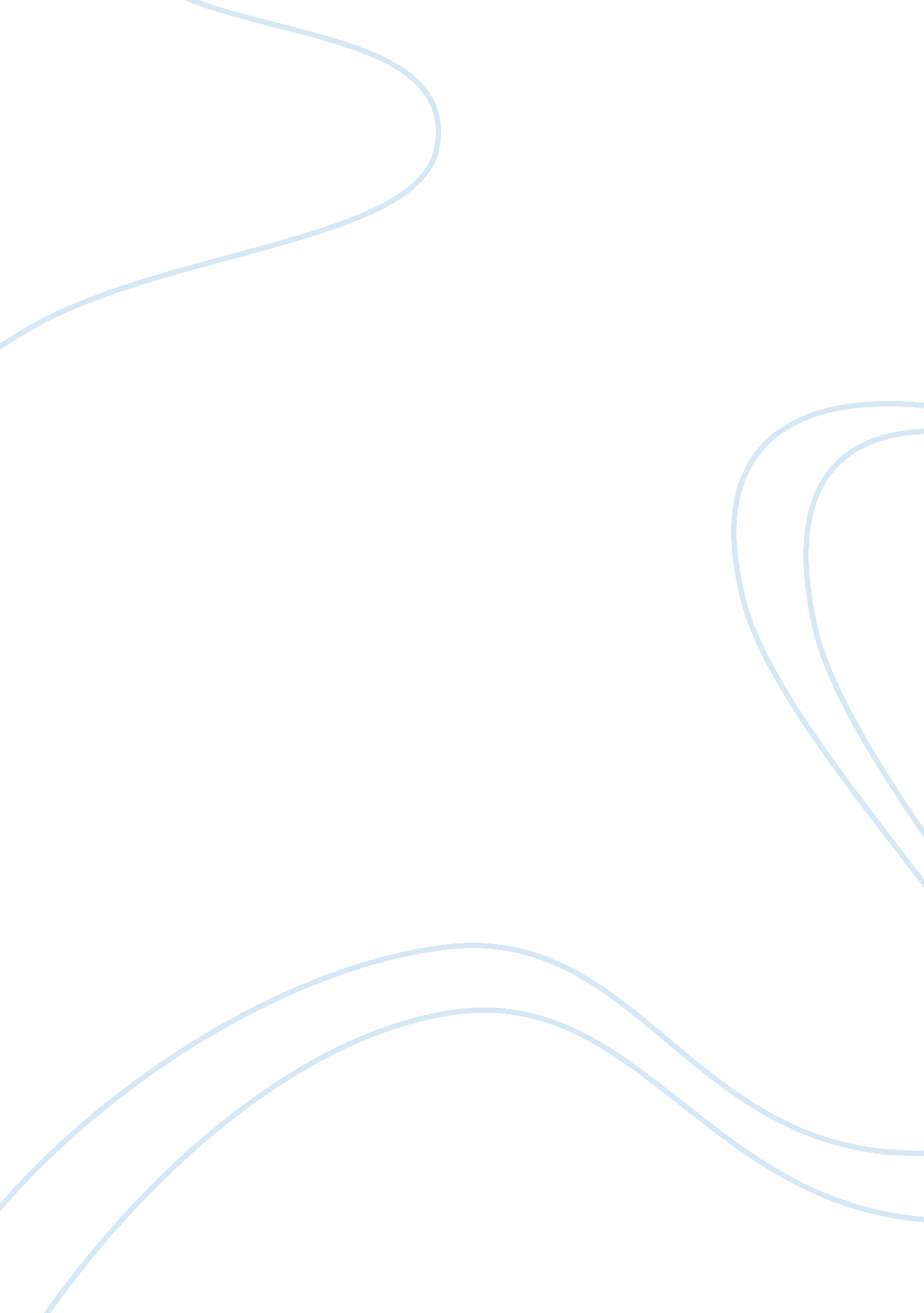 Definition of innovation and its importance business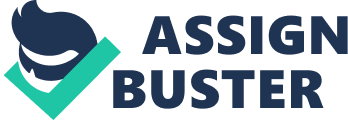 Contents Decision: There is an increasing attending or support to Innovation, that invention development is cardinal to create/maintain/improve economic/organization competitory and unafraid organisation sustainability growing. “ Innovation is driven by the ability to see connexions, to descry chances and to take advantage of them ” [ Tadd, Bessant, 2009, p1 ] . Most of organisation or companies today face a fast gait of engineering and market external alteration, and these external alterations haves push organisations and even economic growing. Some organisations ‘ successful have few remarks are they have ‘ competencies, backgrounds, and webs of relationships compared to their rivals or old officeholders ‘ [ Birkinshaw, Bessant, Delbridge, 2007 ] . Invention became even more critical for organisations towards new century. And driven by progress machinery and first-class labour resources, and these merchandises produced by people ‘ s advanced thoughts to utilize external and internal resources and addition advantage and chances in the market than rivals. Management invention and alterations Therefore, invention is progressively seen as a powerful manner of procuring competitory advantage and a more unafraid attack to supporting strategic places, and success. In response to monolithic addition demand, the demand of merchandises or services addition and most of organisation seek to utilize invention methods to acquire strategic advantages. As invention can assist organisations to better place market chances and work them efficaciously and construct a sustainable competitory advantage. For illustration, most of organisations have R & A ; D section to unite market tendency patterns with societal and cultural observations on a day-to-day footing, and provides advanced thoughts and analysis to assist organisation hit upon the large thoughts, puting merchandises and services apart from rivals. Innovation normally from test and mistake experimentation, ‘ R & A ; D plays a considerable function in the merchandise invention procedure. Indeed, there is frequently continual interaction with R & A ; D throughout the development of the merchandise ‘ [ Trott, 2005, p305 ] . Innovation non merely limited to manufactured merchandises and besides includes services. Invention contributes in several ways, like research grounds suggest a strong correlativity between market public presentation and new merchandises. In contrast, invention refers to taking different new thoughts and creativeness is one of component of invention procedure through which new thoughts lead to new merchandises, processs, or services. Excellent public presentation of organisation can bespeak overall organisation ‘ s operation really good and sufficient and new merchandises invention can assist gaining control and retain market portions and increase profitableness over competition. Innovative non merely affect bring forthing new thoughts and using into production or direction system. It is besides involve opening new market, new merchandises, new methods, new direction system ECT. Invention can act upon single endeavor and even to one states economic growing. There are many new market for some companies in China, particularly, China ‘ s economic dramatically develop and have rich labour resources and nature resources as back up. Many houses and organisations approach to Chinese market through applied suited schemes and besides alteration and invention the direction manner in China. Invention is of import but the key is to doing innovation work technically and metrically. ‘ Innovation is the successful development of new thoughts ‘ [ Innovation unit, 2004 ] . Continuous betterment of the research development by organisation and so can better merchandise quality and productiveness through received invention thoughts about new products/ services, or direction system, in order to derive sustainable development during the ferocious competition. 4 P ( PRODUCT, PROCESS, POSITION, PARADIGM ) Invention and growing is non merely about merchandises or solutions, it is besides approximately making a transformational alteration in the manner people live, work and drama said by Joachimsthaler ( Hidden in field sight, Chapter 26 ) . Invention besides has two facets incremental and extremist. Incremental invention is a procedure twenty-four hours to twenty-four hours alter to uninterrupted improves quality and productiveness through invention. Like Telephone, electric illuming. They all depended upon the steady incremental betterment in a scope of associated engineerings like glass blowing, bacum pumping and so on. ‘ Incremental invention is indispensable to go on pharmaceutical find ‘ [ the temple university study ] . The huge bulk of clinically of import drugs developed over the last 50 old ages and have resulted from an incremental procedure, which involved multiple, little trial, consecutive betterments within a pharmacological [ Wertheimer, Levy, AND Connor, 1994 ] . The pharmaceutical industry must establish on incremental invention, due to incremental alterations ‘ advantage and extremist invention ‘ s possible hazards. Therefore, most of drugs or medical specialties are considered to be incremental inventions. Extremist invention is entire alteration the ways we think about and utilize the merchandises or bring forth new merchandises compared to old series. This is basically different to incremental inventions and concerns on researching new engineering, it is one of another manner to ‘ open up new chances and challenge ‘ under the new conditions [ Todd, Bessant, 2009, p29 ] . Radical invention has a widespread impact on our lives and it carried out by many different persons and organisations through accretion little betterment invention. Therefore extremist invention involves incremental invention to an bing merchandise, procedure system. So an seemingly, betterment on little alteration on go outing precuts, procedure besides can increase its impact to organisation. It creates a important alteration on the merchandise / services that transforming from bing market or creates new products/ service. There are four types of invention such as: merchandise invention, procedure invention, place invention, and paradigm invention. The undermentioned paragraph provides an debut about four types of invention: Product invention is to supply or offer to client or concern new products/ services. New merchandise invention or development is an of import capableness as the environment is invariably altering, hence, organisation demand to better or offer new merchandises to consumers so as to maintain progress in the market. However, rivals besides may present new merchandises and this can be a major menace to bing market place. Organizations need the capableness to react through new merchandises or new services invention. For illustration, since Starbucks launched Iced java in 2006, and make a new java refreshment section of the ready-to-drink java. Organization can make important value for the clients and superior net income for company every bit good through merchandise invention earlier than rivals and make competitory advantage. Advanced and exciting merchandises offer by Starbucks helps to beef up the trade name and reenforce the repute and committedness to invention, like Frappuccino java ( 1996 ) Double shooting Espresso drink ( 2002 ) [ Business Wire, 2006 ] . The other illustration about Apple is that apple has combined many characteristics including a ticker face in its bantam new IPod NANO, Which has been dubbed as the Watch. [ Mintel 2011 ] Procedure invention is about how to make and bringing new products/ services, which is an betterment in the organisation and/ or method of industry that frequently leads to cut down supply costs. For illustration, after several old ages of production, the figure of stairss involved in bring forthing computing machine had been reduced and the labour clip besides reduced. Not surprisingly the monetary value of the computing machine besides fell down than old period. All these process invention can take to a dramatic autumn in the production costs, and besides include the gross revenues monetary value. Invention and growing is non merely a fuzzed procedure of sleep togethering about smartly but can be a systematic procedure. Dell ‘ s rivals ne’er thought this invention would work out and provided chances to increase market portion by hitting the gross revenues figures. Apple ‘ s invention involves in merchandises and procedure. Apple has built an invention mill one that harnesses unchecked creativeness from its people, exciting bold & A ; enterprising new thoughts, and establishing successful, profitable new inventions. From Apple study 2010, it becomes one of the largest technological corporations in the universe by gross and besides is a extremely advanced company [ Annual study, 2010 ] . Apple leverages its diverse ecosystem of employees, clients, providers, spouses and planetary webs, proved invention procedure, and besides apple size the new chances in the market place and turn its concerns. Position invention is about what are mark markets, consumers for the new merchandises or services. For case, Starbucks did non invent java ; the company simply changed the perceptual experience of the merchandise. The sonny drama station phone, rumoured for release in April 2011, will be one of the cardinal Smartphone developments this twelvemonth. Leveraging the drama station trade name could turn out a shrewd move for cub, given that it could pull a high figure of ‘ gamers ‘ to the Smartphone market. The device could assist hike sonny Erickson ‘ s place in the Smartphone market which, therefore far, has been hindered by an inability to distinguish its merchandise scope. [ Mintel 2011 ] Paradigm invention is about how to border the ways to spread out into new markets for new merchandises by a originative or invention. Innovation life rhythm – different accent over clip Product invention and Process invention shows the difference over the clip in the Innovation Life Cycle. LG ‘ S optimums 2x, due for release in March 2010, is being billed as the universe ‘ s first double nucleus humanoid operated Smartphone. Higher calculating power will let for faster nomadic cyberspace velocities, farther opening the door to populate cyclosis of athletics and Television shows, perchance turn outing attractive for more sophisticated nomadic users. [ Mintel 2011 ] Another exemplifying illustration is Swiss Watch industry. They changed from mechanical to digital tickers ; the industry was finally re-vitalized by positioning the ticker as a luxury good. Resource base position: [ Barney & A ; Clark, 2007 ] In an progressively globalising knowledge-economy, fight resource is derived from differentiated capablenesss to introduce. Competition among merchandise market place held by house is another ways of competition among resource place held by house. Most organisation effort to derive competitory advantage based on the resources and develops or acquired to implement merchandise market scheme. In another universe, this is about how to stand out of competition among resource controlled by different houses. ‘ An endeavor has a competitory advantage if it is able to make more economic value than the fringy rival in its merchandise market ‘ said by Peterfaf and Barney { 2003 } . From Wernerfelt ‘ s { 1984 } said that competition for resources among houses based on their resources profiles could hold of import deduction for the ability of houses to derive advantage in implementing merchandise market schemes. From Resource-based position theory, shows that competitory advantages created by organisation or houses to supply a good services or merchandises between rivals which are from organisations invention thoughts, and so they additions or perceived different degree of benefits from that [ Barney & A ; Clark, 2007, p25 ] . Harmonizing to the resource-based position, in order to develop a competitory advantage ‘ the house must hold resources and capablenesss that are superior to those of its rivals ‘ and utilize these resources with invention thoughts create more value than its challengers. Without this high quality, the rivals merely could retroflex what the house was making and any advantage rapidly would vanish. If organisations or houses want to bring forth greater benefits which need to supply superior distinction and /or lower costs. For case, the same cost or the same benefits merchandises or services sold lower monetary values through a lower cost, or produce high value or quality of merchandises or services at similar monetary values. Since 1990s, intangible resources became a cardinal driver of invention. Intangible resources include trade name, repute, cognition, accomplishment, and besides can merely be accumulated over a period of clip. It supply Slack resources can promote invention excessively. New merchandise development and invention: Invention means everything from widening a familiar construct in an improbable way to making a new class where non-existed before [ Mintel, 2011 ] . As the figure of consumers and the demand for advanced merchandises grows, ‘ a company ‘ s ability to successfully place and establish new merchandises ‘ has become one of the important key to success. ‘ New Product success is critical to the growing and prosperity of the modern corporation ‘ [ Cooper, 2009 ] . The development of new merchandises and procedures has enabled many organisations or houses to go on to turn. There is a broad scheme for organisation to spread out their concern, new merchandises development relies on inventions and resources and capablenesss. Skype has had exceptionally since by developing and establishing new merchandises – Skype, as Skype offers desktop sharing and conferencing abilities at a fraction of the cost and its pick and picture services are premium quality than rivals and most people taking Skype. Especially like Some officer working and they can catch up face-to-face with more people at the same clip on a group picture call with Skype. These creates a batch convenience to those people who are non at the same state or same metropolis but still can pass on or run into by merely use Skype. Due to more and more people start work at place or distance learning manner, the demand for group meeting and conference call occurs and increases. Skype besides have one more characteristics is conference calls which is can speak to more than one individual at one time and besides is free if you ‘ re all on Skype [ Skype place ] . PESTLE Analysis: Plague is one of Tool utilizing to analyse the environment alterations, this tool covering political, economical, societal, and technological. In this Dynamism environment, many houses or people need to increase their capacity for discontinuous invention in order to catch current province of environment. The undermentioned PEST examines how the external environment alterations and how inceptions respond to that by utilizing invention. Political: Political alteration which means a alteration in authorities or in authorities policy besides occurs and shapes the possibility to organisations. Political include authorities policies, statute law and foreign influences, peculiarly from the WTO. For cases, the betterment on the employment jurisprudence like rewards limited and working hours limited provides aid to some low-paid workers and besides assist their more understand their ain rights in the work. Such the in-migration this policy changes in the UK have positive and negative for UK concerns and the economic system [ UNISON, Times ] . Economic: Economic alterations relate to alterations in the wider economic system, a turning market economic system can non ever remain in equilibrium due to alter of economical and other factors. such as people ‘ s life criterions have risen and the demand to merchandises and services besides improve, the demand to new, good, quality merchandises or services besides growing. Such as luxuries merchandises competitions between different organisation or trade name. Sociable: Social alteration nexus to alterations in wider society such as alterations in life styles, consumer ‘ s behaviour. it is non easy to As major societal alterations has been that many people are working from place today utilizing Home Pc to communicates with their offices. This changes has been change the manner of tranditional work manner. This besides has led to a decrease in demand for office Lashkar-e-Taiba, transport, do there are many people transport by rail, coach or private auto. For illustration, Primary ‘ s success concern comes from run intoing these clients demands by doing apparels with popular design and sourcing merchandises expeditiously and sell these apparels in an ethical and just manner with sensible monetary values [ Primark, N. D ] . Technological: Technological drama complementary function in the procedure of invention and alteration for organisational, bettering direction, bring forthing high engineering merchandise or services Technological alterations relate to the application of new innovations and thoughts such as the development of the media ( wireless, Television, cyberspace, Newspaper ) , as these are organisations tools to research new countries. Rapid alterations in these communicating engineerings have already made the universe economic system more interrelated than past history. Technology plays an indispensable function in enabling extremist new options. The alterations in Technology means that on some of organisations, consumers can see the development of high quality or public presentation goods and services, as pioneered for illustration like — — — Through analysis the external environment alterations by PEST and calculate the future tendencies. Then Organizations ability to react these alterations increased through applied inventions and go more assurance. However, the most successful inventions frequently come from engineering this platform. THE IMPORTANCE OF TECHNOLOGY TO INNOVATION: Technology is one of the chief activities that will draw invention and organisations growing. Existing merchandise and market can profit from engineering invention, and besides can possible lead invention across the organisation. Several ticker industries have incorporated engineering into their designs. For illustration, Nipponese ticker seller Tokyo flash has unveiled a USB rechargeable ticker and Kempler & A ; Strauss has launched a new GSM cell phone wrist watch having a touch screen that can been used to listen and hive away music, make calls, text, take exposures and to hive away voice recordings, exposures and pictures. “ Importantly invention and competitory success are non merely about high-technology companies ” . Small or Medium size of companies besides have successful illustration through invention. “ The accomplishment to descry chances and make new ways to work them is at the bosom of the invention procedure ” 5 Forces Apple ‘ s competitory force is come from design and selling. Compared to the other rival ‘ s competition, apple had really good merchandise like MAC, ipad, and iphone. Apple additions invention merchandises in front of other rivals and first appears in the market and attracts people ‘ s attending and interested. Sonny and Toshiba, HP comes near after Apple ‘ s new merchandises upload in the market. However, apple has the best-designed hardware from an aesthetic point of position of any seller, but the other rivals can non copy it. For illustration, Toshiba have of all time used many of the same constituents to plan the computing machine but still fails. How does other organisation learn to disruptive invention? To place clients organisations to larn riotous invention, There are many ways of working within the operations procedure to better one organisations ‘ public presentation which including quality, packaging, planing, presenting. ‘ The quality of design and direction within operations is therefore seen as an indispensable portion of invention direction ‘ [ Trott, 2005, 137 ] . Innovation alteration is a cardinal to uninterrupted better one organisations public presentation and work as a nucleus in the concern procedure. For illustration, Apple ‘ s success has been based upon open uping the design led acceptance of riotous engineerings [ datamonitor, . — — — — — WRITE MORE — — -DETAIL — — — – Packaging DESIGN-JUICES- as an successful merchandise bundles will ensue from the exposure of Ad is one of the penchant map for consumers to becomes endogenous portion of a turning economic system and it besides changes continuously to set to germinating proficient conditions in the society and at the same clip influences consumers and organisations behavior. Ie Google, one of the companies that has become synonymous with the verb ‘ search ‘ , is an cyberspace engineering and advertisement company. Google generates the great gross through advertisement. With Google ‘ s huge resources and record of riotous invention, Google Television is being watched closely by all participants through Google ‘ s advertisement. [ Datamonitor, 2011 ] EBay was founded and set as a market place for the sale of goods and services for persons. EBay build an on-line person-to-person trading community on the cyberspace, utilizing the World Wide Web, when online shopping started. EBay besides applied the concern Model similar to the world ; people can seize with teeth points on the cyberspace. This theoretical account is against transitional invention alterations which creates new market and really successful. From Data proctor ‘ s study of nutrient and drinks carried out the packaging inventions linked to the wellness, convenience and green/ethical drivers organisations development [ Raithatha, 2009 ] . Even inventions are really of import to organisations, but enterprisers is necessary and of import beginnings of invention. As different sorts of state of affairss and challenge call — — — — — — — — — — — — — — — — – There are some utile tools and techniques can be deployed to advance invention and promote constructive and appropriate alteration in organisations. — — — — — There are a scope of advanced engineerings and formats being used by many organisations or companies to bring forth more value or net incomes to consumers and concern. Invention Schemes: Since that competition from the other nomadic phone trade name comes out and offer similar Smartphone trade name utilizing applications. However, high client demand for Smartphone has helped Support Company up selling schemes, there are several illustrations about how nomadic phone company utilizing invention schemes: At the 2011 consumer Electronics show, Samsung demonstrated a flexible nomadic design screen which can be bent into an discharge or even rolled up. The development is declarative of the stylisation of the market in recent old ages, with research for this study demoing that about one in three clients want their nomadic phone is stylish. [ Mintel, 2011 ] Decision: By and large invention offer advancement, some complement bing ways of making things and have a sustaining consequence for a engineering or an industry. Organizational invention, that is obtaining competitory advantage through reconfiguring organisation [ Tidd, Bessant, Pavitt, p332 ] . It is really of import to acknowledge that organisational invention is non confined within the house but is progressively being applied to inter-enterprise relationships. In order to win in the ferocious competition, organisations need effectual execution mechanisms to travel inventions from thought or chance through to world. And Furthermore, invention depends on holding a back uping organisational context which originative thoughts can emerge and be efficaciously deployed [ Tidd, Bessant, Pavitt, p360 ] . Sometimes, some invention can take to important alterations in organisations and even in society. There are three wide schemes attacks to invention, which are make it, co-opt it and purchase it. 